О внесении изменений в постановлениеадминистрации Ярославского сельского поселения Моргаушского района Чувашской Республики от 28 .12.2018г. № 71«О наделении полномочиями администратора доходов бюджета Ярославского сельского поселения Моргаушского района Чувашской Республики»        В соответствии с пунктом 2 статьи 160.1 Бюджетного кодекса Российской Федерации, администрация Ярославского сельского поселения Моргаушского района Чувашской Республики постановляет:        1. Внести в постановление администрации Ярославского  сельского поселения Моргаушского района Чувашской Республики от 28.12.2018г. № 71 «О наделении полномочиями администратора доходов бюджета Ярославского сельского поселения Моргаушского района Чувашской Республики» (далее - постановление) следующие изменения:        1.1. В приложении к постановлению позицию: «993 2 02 45550 10 0000 150 Межбюджетные трансферты, передаваемые бюджетам сельских поселений за достижение показателей деятельности органов исполнительной власти субъектов Российской Федерации» исключить.        2. Настоящее постановление вступает в силу с момента подписания.  Глава администрации Ярославского сельского поселения                                                                     Шадрин С.Ю.                                                                                     ЧУВАШСКАЯ РЕСПУБЛИКАМОРГАУШСКИЙ РАЙОНАДМИНИСТРАЦИЯЯРОСЛАВСКОГО СЕЛЬСКОГО ПОСЕЛЕНИЯПОСТАНОВЛЕНИЕДеревня Ярославка                                                  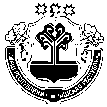 ЧĂВАШ РЕСПУБЛИКИ   МУРКАШ РАЙОНĔ	             ЯРОСЛАВКА ЯЛПОСЕЛЕНИЙĔНАДМИНИСТРАЦИЙĔЙЫШĂНУЯрославка ялĕ